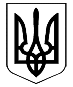 Перші вибори депутатів районних рад 25 жовтня 2020 року.ПОСТАНОВАБРОВАРСЬКА РАЙОННА ТЕРИТОРІАЛЬНА ВИБОРЧА КОМІСІЯ КИЇВСЬКОЇ ОБЛАСТІПОСТАНОВАМісто Бровари«16» год. «10» хв.«13» жовтня 2020 року                                                                                        №52      Про зміни в складі сільських, селищних, територіальних  виборчих комісій Броварського району Київської області, що здійснюють підготовку та проведення місцевих виборів    Відповідно до п.1, частини першої статті 9, статті 34, статті 10,13,15, статті 203,частинм 4,6, 8 статті 208 Виборчого кодексу України керуючись статтями 11-13, пунктом 9 статті 21 Закону України «Про центральну виборчу комісію», Броварська районна виборча комісія  постановляє:В нести зміни до складу територіальних виборчих комісій в Броварському районі Київської області, що здійснюють підготовку та проведення місцевих виборів у межах Броварського району.Баришівська селищна комісіяТериторіальним виборчим комісіям, до складу яких вносяться зміни, проінформувати громадян про такі зміни у визначений цими комісіями спосібЦю постанову разом з належним додатком оприлюднити на офіційному веб-сайті Броварської Районної Державної Адміністрації та разом з відповідними додатками  надіслати  територіальним виборчим комісіям Броварського району Київської області.Голова Броварської районної територіальної виборчої комісії Київської області ___________________________Інеса ДІДУСЬ Секретар Броварської районної територіальноївиборчої комісії Київської області_______________________ Вікторія СЕРДЮК